Inbjudan att lämna anbud inom ramavtalBoknings- och bidragslösningar 2017-2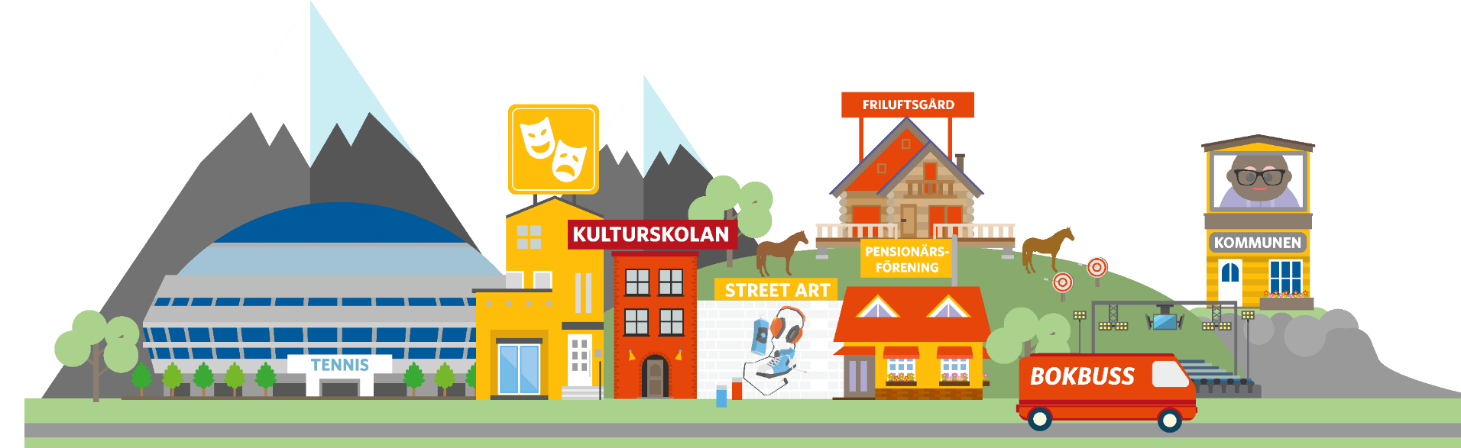 Innehållsförteckning1	Inbjudan att lämna anbud vid förnyad konkurrensutsättning.	31.1	Allmän information	31.1.1	Bakgrund	31.1.2	Omfattning	31.1.3	Kontraktstid	31.1.4	Formulär för avropssvar	31.2	Administrativa villkor	31.2.1	Ramavtalsleverantörsuppgifter	31.2.2	Frågor under svarstiden	41.2.3	Inlämnande av avropssvar	41.2.4	Sista svarsdag	51.2.5	Avropssvarets giltighetstid	51.2.6	Beslut om tilldelning	51.3	Utvärdering av avropssvar	51.3.1	Prövning och utvärdering	51.3.2	Utvärderingsmodell	51.4	Kravpreciseringar	61.5	Mervärden	61.6	Efterfrågade tjänster och krav	61.7	Leveranstid	71.8	Avtalsvillkor	71.9	Avtalsspärr	7Inbjudan att lämna anbud vid förnyad konkurrensutsättning. [UM] inbjuder härmed ramavtalsleverantörer inom SKL Kommentus Inköpscentral AB:s ramavtal Boknings- och bidragslösningar 2017-2 med projektnummer 10369 att inkomma med anbud i förnyad konkurrensutsättning.Dokumentförteckning:Xxx [Ex. Verksamhetsbeskrivning]Xxx [Ex. Kravprecisering och priser]Xxx [Ex. utkast Kontrakt]Xxx [Ex. utkast PuB-avtal]Allmän information[UM], organisationsnummer NNNNNN-NN, här ger ni kort information om er kommun eller region. BakgrundAnge kort bakgrund till avropetOmfattningBeskriv kort omfattningen av avropet. T.ex. vilka förvaltningar som ska nyttja tjänsten, nu och eventuellt på längre sikt.KontraktstidKontraktet gäller för en inledande period om n (x) år. Efter det kan [UM] förlänga kontraktet ytterligare med upp till n (x) år. När kontraktet har löpt i maximalt n (x) år löper det ut utan föregående uppsägning. Kontraktstid börjar löpa den dag då kontraktet undertecknats av bägge parter.Formulär för avropssvarDetta dokument är utformat som ett svarsformulär. Ramavtalsleverantörens svar ska lämnas direkt i formulärets kryss- och textrutor eller i en bilaga med en tydlig hänvisning i formuläret vid relevant avsnitt.Administrativa villkorRamavtalsleverantören ska fylla i uppgifterna nedan.RamavtalsleverantörsuppgifterFrågor under svarstidenUnder anbudstiden är det inte tillåtet för [UM] att diskutera anbud, utvärdering etc. med ramavtalsleverantörer på ett sådant sätt att någon leverantör gynnas eller missgynnas. Finner ramavtalsleverantören att avropsförfrågan eller tillhörande dokument i något avseende är oklart eller har något att anföra mot dess innehåll, ska detta omedelbart och under svarstiden skriftligen meddelas till [UM] via [det upphandlingsverktyg som har valts, ex TendSign eller e-Avrop].Fråga ställs genom att tydligt uppge vilken rubrik frågan gäller samt i förekommande fall bilagenummer.Ramavtalsleverantören ska själv se till att denne tar del av svar på frågor och eventuell övrig information under svarstiden. Ställda frågor av allmänt intresse, som avidentifierats, och svar samt eventuell ytterligare information om inbjudan (såsom förtydliganden och ev. rättelser) kommer att skickas till samtliga ramavtalsleverantörer som erhållit avropsförfrågan. Utskicket sker via e-post till samma e-postadress som inbjudan erhållits. Sista dag för mottagande av frågor är [datum]. Frågor som ställs efter detta datum kommer inte att besvaras. Svar på frågor skickas sista gången [datum]. (tänk på att ge anbudsgivarna tillräckligt med tid att hinna anpassa sina avropssvar efter nytillkommen information. DENNA TEXT TAS BORT VID AVROP)Inlämnande av avropssvarAvropssvaret ska vara formulerat på svenska. Avropssvar ska lämnas via [det upphandlingsverktyg som har valts, ex TendSign eller e-Avrop].Avropssvaret ska innehålla följande dokument för att prövas:[Avropsförfrågan (detta dokument)][Bilaga Pris]Sista svarsdagAvropssvaret, som ska vara skriftligt, ska ha inkommit till [UM] via [det upphandlingsverktyg som har valts, ex TendSign eller e-Avrop] senast [datum]. Denna dag betecknas som ”sista svarsdag”. Avropssvar som inkommer efter detta datum prövas inte.Avropssvarets giltighetstidAvropssvaret ska vara bindande t o m [datum].Beslut om tilldelning Beslut om vilken ramavtalsleverantör som kommer att tilldelas kontrakt samt information om utvärderingen kommer att meddelas samtliga Ramavtalsleverantörer till samma e-postadress som inbjudan erhållits.Tilldelningsbeslut utgör inte en accept i avtalsrättslig mening.Bindande kontrakt uppkommer först när båda parter skriftligt undertecknatkontraktet. Avropet är avslutat först när kontraktet undertecknats eller avropet avslutats på annat sätt. Det avropssvar som antas utgör för leverantören en förbindelse att leverera de offererade tjänsterna.Utvärdering av avropssvarPrövning och utvärderingPrövning av avropssvar sker i två steg:I det första steget kontrolleras att avropssvaren uppfyller samtliga krav som angetts i avropsförfrågan inklusive bilaga x [Bilaga pris]. I det fall leverantören inte uppfyller samtliga ställda krav kommer avropssvaret inte att gå vidare till utvärdering.I det andra steget utvärderas avropssvaren mot nedanstående angivna utvärderingskriterier.[UM] kommer att anta det avropssvar som [erbjuder lägsta pris/avropspris] / [erbjuder det bästa förhållandet mellan pris och kvalitet].UtvärderingsmodellOm ni väljer utvärderingsmodell Lägsta pris anger ni det här och tar bort övrig text. DENNA TEXT TAS BORT VID AVROPUtvärderingsmodellen bygger på en så kallad mervärdesmodell där prisavdrag erhålls för erbjuden kvalitet.Ramavtalsleverantörens avropspris minskat med det totala prisavdraget för kvalitet, utgör avropssvarets utvärderingspris.Formeln för utvärderingen är följande: Avropspris – kvalitet = utvärderingspris
Den ramavtalsleverantör som har lägst utvärderingspris står för det ekonomiskt mest fördelaktiga anbudet och kommer tilldelas kontrakt. Om två eller flera ramavtalsleverantörer får samma utvärderingspris kommer den ramavtalsleverantör vars avropssvar som fått högst prisavdrag, antas för ingående av kontrakt. Om det ändå inte går att skilja avropssvaren åt kommer lottning att genomföras för att få fram det vinnande avropssvaret.Se avsnitt 1.2 – Mervärden för mer info om vilka krav och tilldelningskriterier som ligger till grund för utvärderingen. Reduceringen av avropspriset enligt ovan är endast ett upphandlingstekniskt förfaringssätt och innebär inte en reell justering av ramavtalsleverantörens offererade priser. KravpreciseringarHär anger ni era preciseringar av ramavtalskraven (förslagsvis klipper ut från kravfångstdokumentet).Mervärden Endast vid användning av utvärderingsmodellen ”bästa förhållande mellan pris och kvalitet. Om ni utvärderar på lägsta pris tas detta avsnitt bort. DENNA TEXT TAS BORT VID AVROPHär anger ni de mervärden som ni väljer att ha med i er avropsförfrågan och som kommer att ligga till grund för utvärderingen av avropssvar.Efterfrågade tjänster och kravSamtliga efterfrågade tjänster ska offereras av ramavtalsleverantören. Efterfrågade tjänster ska uppfylla kraven angivna i denna förfrågan. I de fall ramavtalskraven inte preciserats gäller kraven så som formulerade i ramavtalet. Pris på efterfrågade tjänster ska anges i bilaga x [Prisbilaga].Pris för Löpande kostnad för nyttjandet av Tjänsten ska inkludera tillhandahållande av de krav på Tjänsten som utgör kravspecifikationen i ramavtalet tillsammans med de eventuella avropsspecifika preciseringar som görs i den förnyade konkurrensutsättningenLeveranstidTjänsten ska vara etablerad (enligt definition i ramavtalet) inom [x antal] veckor från datum för tecknande av kontrakt alternativ enligt införandeplan från vinnande avropssvar. Tjänsten ska vara implementerad (enligt definition i ramavtalet) inom [x antal] veckor från datum för tecknande av kontrakt alternativ enligt införandeplan från vinnande avropssvar. Ramavtalsleverantören och [UM] ska efter avtalstecknande överenskomma om detaljerad tidplan för leveransen inom ramen för de i avropsförfrågan angivna tiderna, i vilket avtalad leveransdag ska framkomma.AvtalsvillkorKontraktet kommer att baseras på innehållet i denna avropsförfrågan med bilagor samtramavtalsleverantörens avropssvar. Bindande avtal sluts genom att båda parter skriver under bifogat kontraktsutkast.AvtalsspärrAlternativ 1: Frivillig avtalsspärr Innan kontrakt tecknas med antagen ramavtalsleverantör tillämpas en avtalsspärr på tio kalenderdagar räknat från dagen efter att tilldelningsbeslut meddelats samtliga avropssvarslämnare. Alternativ 2Ingen avtalsspärr tillämpas.Ramavtalsleverantörens företagsnamn:Organisationsnummer:Adress:Postadress:Telefonnummer (växel):Kontaktperson 1 för anbudet:Namn:      Telefonnummer:      E-post:      Kontaktperson 2 för ev. införandeprojekt:Namn:      Telefonnummer:      E-post:      Behörig företrädares namn för undertecknande av avropssvar:      Avropssvarets giltighetstid bekräftas JaBekräftelse på att leverans kommer att ske enligt ovan utsatta krav på tidpunkt: Ja